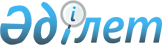 О внесении изменений в решение Талдыкорганского городского маслихата от 22 декабря 2015 года № 372 "О бюджете города Талдыкорган на 2016-2018 годы"
					
			Утративший силу
			
			
		
					Решение Талдыкорганского городского маслихата Алматинской области от 21 июля 2016 года № 38. Зарегистрировано Департаментом юстиции Алматинской области 27 июля 2016 года № 3919. Утратило силу решением Талдыкорганского городского маслихата Алматинской области от 08 августа 2017 года № 107
      Сноска. Утратило силу решением Талдыкорганского городского маслихата Алматинской области от 08.08.2017 № 107 (вводится в действие по истечении десяти календарных дней после дня его первого официального опубликования).

      В соответствии c пунктом 4 статьи 106 Бюджетного кодекса Республики Казахстан от 4 декабря 2008 года, подпунктом 1) пункта 1 статьи 6 Закона Республики Казахстан от 23 января 2001 года "О местном государственном управлении и самоуправлении в Республике Казахстан", Талдыкорганский городской маслихат Р Е Ш И Л: 

      1. Внести в решение Талдыкорганского городского маслихата от 22 декабря 2015 года № 372 "О бюджете города Талдыкорган на 2016-2018 годы" (зарегистрированного в Реестре государственной регистрации нормативных правовых актов от 30 декабря 2015 года № 3652, опубликованного в газете "Талдыкорган" № 2 (1366) от 15 января 2016 года), в решение Талдыкорганского городского маслихата от 5 февраля 2016 года № 389 "О внесений изменений в решение Талдыкорганского городского маслихата от 22 декабря 2015 года № 372 "О бюджете города Талдыкорган на 2016-2018 годы" (зарегистрированного в Реестре государственной регистрации нормативных правовых актов от 16 февраля 2016 года № 3722, опубликованного в газете "Талдыкорган" № 8 (1372) от 26 февраля 2016 года), в решение Талдыкорганского городского маслихата от 24 марта 2016 года № 6 "О внесений изменений в решение Талдыкорганского городского маслихата от 22 декабря 2015 года № 372 "О бюджете города Талдыкорган на 2016-2018 годы" (зарегистрированного в Реестре государственной регистрации нормативных правовых актов от 4 апреля 2016 года № 3767, опубликованного в газете "Талдыкорган" № 15 (1379) от 15 апреля 2016 года), в решение Талдыкорганского городского маслихата от 20 мая 2016 года № 23 "О внесений изменений в решение Талдыкорганского городского маслихата от 22 декабря 2015 года № 372 "О бюджете города Талдыкорган на 2016-2018 годы" (зарегистрированного в Реестре государственной регистрации нормативных правовых актов от 31 мая 2016 года № 3877, опубликованного в газете "Талдыкорган" № 23 (1387) от 10 июня 2016 года, № 24 (1388) от 17 июня 2016 года) следующие изменения:

      пункт 1 указанного решения изложить в новой редакции:

      "1. Утвердить городской бюджет на 2016-2018 годы согласно приложениям 1, 2, 3 соответственно, в том числе на 2016 год в следующих объемах:

      1) доходы 32718009 тысяч тенге, в том числе:

      налоговые поступления 1972760 тысяч тенге;

      неналоговые поступления 435730 тысяч тенге;

      поступления от продажи основного капитала 1186200 тысяч тенге;

      поступления трансфертов 29123319 тысяч тенге, в том числе:

      целевые текущие трансферты 13101575 тысяч тенге;

      целевые трансферты на развитие 10176909 тысяч тенге;

      субвенции 5844835 тысяч тенге;

      2) затраты 33202670 тысячи тенге;

      3) чистое бюджетное кредитование 1385122 тысяч тенге, в том числе: бюджетные кредиты 1388054 тысячи тенге;

      погашение бюджетных кредитов 2932 тысячи тенге;

      4) сальдо по операциям с финансовыми активами 14910 тысяч тенге;

      5) дефицит (профицит) бюджета (-) 1884693 тысячи тенге;

      6) финансирование дефицита (использование профицита) бюджета 1884693 тысячи тенге";

      пункт 3 указанного решения изложить в новой редакции:

      "3. Учесть, что в городском бюджете на 2016 год предусмотрены трансферты органам местного самоуправления в сумме 46465 тысяча тенге, согласно приложению 4.".

      2. Приложение 1 к указанному решению изложить в новой редакции согласно приложению 1 к настоящему решению.

      3. Приложение 4 к указанному решению изложить в новой редакции согласно приложению 2 к настоящему решению.

      4. Возложить на руководителя государственного учреждения "Отдел экономики и бюджетного планирования города Талдыкорган" (по согласованию К. Р. Маженов) опубликование настоящего решения после государственной регистрации в органах юстиции в официальных и периодических печатных изданиях, а также на интернет-ресурсе, определяемом Правительством Республики Казахстан, и на интернет-ресурсе городского маслихата.

      5. Контроль за исполнением данного решения возложить на постоянную комиссию "По экономическим, финансовым вопросам и бюджету".

      6. Настоящее решение вводится в действие с 1 января 2016 года. Бюджет города Талдыкорган на 2016 год Распределение трансфертов органам местного самоуправления
					© 2012. РГП на ПХВ «Институт законодательства и правовой информации Республики Казахстан» Министерства юстиции Республики Казахстан
				
      Председатель сессии

      Талдыкорганского городского 

      маслихата

Б. Ержанова

      Секретарь Талдыкорганского

      городского маслихата

К. Булдыбаев
Приложение 1 к решению Талдыкорганского городского маслихата от 21 июля 2016 года № 38 "О внесении изменений в решение Талдыкорганского городского маслихата от 22 декабря 2015 года № 372 "О бюджете города Талдыкорган на 2016-2018 годы"Приложение 1 утвержденное решением Талдыкорганского городского маслихата от 22 декабря 2015 года № 372 "О бюджете города Талдыкорган на 2016-2018 годы"
Категория
Категория
Категория
Категория
 

Сумма

(тысяч тенге)
Класс
Класс
Наименование
 

Сумма

(тысяч тенге)
Подкласс
Подкласс
 

Сумма

(тысяч тенге)
I. Доходы
32718009
1
Налоговые поступления 
1972760
1
Подоходный налог
573512
2
Индивидуальный подоходный налог
573512
4
Hалоги на собственность
914619
1
Hалоги на имущество
449645
3
Земельный налог
111050
4
Hалог на транспортные средства
353200
5
Единый земельный налог
724
5
Внутренние налоги на товары, работы и услуги
265829
2
Акцизы
36436
3
Поступления за использование природных и других ресурсов
12200
4
Сборы за ведение предпринимательской и профессиональной деятельности
197193
5
Налог на игорный бизнес
20000
8
Обязательные платежи, взимаемые за совершение юридически значимых действий и (или) выдачу документов уполномоченными на то государственными органами или должностными лицами
218800
1
Государственная пошлина
218800
2
Неналоговые поступления
435730
1
Доходы от государственной собственности
82937
1
Поступление части чистого дохода государственных предприятий
2302
5
Доходы от аренды имущества, находящегося в государственной собственности
80635
4
Штрафы, пени, санкции, взыскания, налагаемые государственными учреждениями, финансируемыми из государственного бюджета, а также содержащимися и финансируемыми из бюджета (сметы расходов) Национального Банка Республики Казахстан
10523
1
Штрафы, пени, санкции, взыскания, налагаемые государственными учреждениями, финансируемыми из государственного бюджета, а также содержащимися и финансируемыми из бюджета (сметы расходов) Национального Банка Республики Казахстан, за исключением поступлений от организаций нефтяного сектора
10523
6
Прочие неналоговые поступления
342270
1
Прочие неналоговые поступления
342270
3
Поступления от продажи основного капитала
1186200
1
Продажа государственного имущества, закрепленного за государственными учреждениями 
1086650
1
Продажа государственного имущества, закрепленного за государственными учреждениями 
1086650
3
Продажа земли и нематериальных активов
99550
1
Продажа земли 
95000
2
Продажа нематериальных активов
4550
4
Поступления трансфертов
29123319
2
Трансферты из вышестоящих органов государственного управления
29123319
2
Трансферты из областного бюджета
29123319
Целевые текущие трансферты
13101575
Целевые трансферты на развитие
10176909
Субвенции
5844835
Функциональная группа
Функциональная группа
Функциональная группа
Функциональная группа
Функциональная группа
Сумма (тысяч тенге)
Функциональная подгруппа
Функциональная подгруппа
Функциональная подгруппа
Функциональная подгруппа
Сумма (тысяч тенге)
Администратор бюджетных программ
Администратор бюджетных программ
Администратор бюджетных программ
Сумма (тысяч тенге)
Программа
Программа
Сумма (тысяч тенге)
Наименование
Сумма (тысяч тенге)
II. Затраты
33202670
01
Государственные услуги общего характера
1863243
1
Представительные, исполнительные и другие органы, выполняющие общие функции государственного управления
330418
112
Аппарат маслихата района (города областного значения)
23107
001
Услуги по обеспечению деятельности маслихата района (города областного значения)
20841
003
Капитальные расходы государственного органа 
2266
122
Аппарат акима района (города областного значения)
248395
001
Услуги по обеспечению деятельности акима района (города областного значения)
216339
003
Капитальные расходы государственного органа 
32056
123
Аппарат акима района в городе, города районного значения, поселка, села, сельского округа
58916
001
Услуги по обеспечению деятельности акима района в городе, города районного значения, поселка, села, сельского округа
58604
022
Капитальные расходы государственного органа 
312
2
Финансовая деятельность
1435021
452
Отдел финансов района (города областного значения)
1435021
001
Услуги по реализации государственной политики в области исполнения бюджета и управления коммунальной собственностью района (города областного значения)
25539
003
Проведение оценки имущества в целях налогообложения
2412
010
Приватизация, управление коммунальным имуществом, постприватизационная деятельность и регулирование споров, связанных с этим
5408
018
Капитальные расходы государственного органа 
1662
028
Приобретение имущества в коммунальную собственность
1400000
5
Планирование и статистическая деятельность
33970
453
Отдел экономики и бюджетного планирования района (города областного значения)
33970
001
Услуги по реализации государственной политики в области формирования и развития экономической политики, системы государственного планирования
32813
004
Капитальные расходы государственного органа 
1157
9
Прочие государственные услуги общего характера
63834
801
Отдел занятости, социальных программ и регистрации актов гражданского состояния района (города областного значения)
63834
001
Услуги по реализации государственной политики на местном уровне в сфере занятости, социальных программ и регистрации актов гражданского состояния
58076
003
Капитальные расходы государственного органа 
1906
032
Капитальные расходы подведомственных государственных учреждений и организаций
3852
02
Оборона
626304
1
Военные нужды
2691
122
Аппарат акима района (города областного значения)
2691
005
Мероприятия в рамках исполнения всеобщей воинской обязанности
2691
2
Организация работы по чрезвычайным ситуациям
623613
122
Аппарат акима района (города областного значения)
623613
006
Предупреждение и ликвидация чрезвычайных ситуаций масштаба района (города областного значения)
623613
03
Общественный порядок, безопасность, правовая, судебная, уголовно-исполнительная деятельность
64500
9
Прочие услуги в области общественного порядка и безопасности
64500
485
Отдел пассажирского транспорта и автомобильных дорог района (города областного значения)
64500
021
Обеспечение безопасности дорожного движения в населенных пунктах
64500
04
Образование
8737634
1
Дошкольное воспитание и обучение
1856296
464
Отдел образования района (города областного значения)
1855182
009
Обеспечение деятельности организаций дошкольного воспитания и обучения
966245
040
Реализация государственного образовательного заказа в дошкольных организациях образования
888937
467
Отдел строительство района (города областного значения)
1114
037
Строительство и реконструкция объектов дошкольного воспитания и обучения
1114
2
Начальное, основное среднее и общее среднее образование
6200160
464
Отдел образования района (города областного значения)
5731028
003
Общеобразовательное обучение
5438250
006
Дополнительное образование для детей
292778
465
Отдел физической культуры и спорта района (города областного значения)
313086
017
Дополнительное образование для детей и юношества по спорту
313086
467
Отдел строительства района (города областного значения)
156046
024
Строительство и реконструкция объектов начального, основного среднего и общего среднего образования
156046
9
Прочие услуги в области образования
681178
464
Отдел образования района (города областного значения)
681178
001
Услуги по реализации государственной политики на местном уровне в области образования 
30211
004
Информатизация системы образования в государственных учреждениях образования района (города областного значения)
3000
005
Приобретение и доставка учебников, учебно-методических комплексов для государственных учреждений образования района (города областного значения)
212600
007
Проведение школьных олимпиад, внешкольных мероприятий и конкурсов районного (городского) масштаба
3628
012
Капитальные расходы государственного органа 
156
015
Ежемесячные выплаты денежных средств опекунам (попечителям) на содержание ребенка-сироты (детей-сирот), и ребенка (детей), оставшегося без попечения родителей
63656
022
Выплата единовременных денежных средств казахстанским гражданам, усыновившим (удочерившим) ребенка (детей)-сироту и ребенка (детей), оставшегося без попечения родителей 
15134
067
Капитальные расходы подведомственных государственных учреждений и организаций
352793
06
Социальная помощь и социальное обеспечение
1421126
1
Социальное обеспечение
70632
464
Отдел образования района (города областного значения)
2312
030
Содержание ребенка (детей), переданного патронатным воспитателям
2312
801
Отдел занятости, социальных программ и регистрации актов гражданского состояния района (города областного значения)
68320
010
Государственная адресная социальная помощь
18010
016
Государственные пособия на детей до 18 лет
50310
2
Социальная помощь
1292863
801
Отдел занятости, социальных программ и регистрации актов гражданского состояния района (города областного значения)
773383
004
Программа занятости
115801
006
Оказание социальной помощи на приобретение топлива специалистам здравоохранения, образования, социального обеспечения, культуры, спорта и ветеринарии в сельской местности в соответствии с законодательством Республики Казахстан
3351
007
Оказание жилищной помощи 
65528
009
Материальное обеспечение детей-инвалидов, воспитывающихся и обучающихся на дому
8144
011
Социальная помощь отдельным категориям нуждающихся граждан по решениям местных представительных органов
104430
013
Социальная адаптация лиц, не имеющих определенного местожительства
97176
014
Оказание социальной помощи нуждающимся гражданам на дому
78274
017
Обеспечение нуждающихся инвалидов обязательными гигиеническими средствами и предоставление услуг специалистами жестового языка, индивидуальными помощниками в соответствии с индивидуальной программой реабилитации инвалида
300679
464
Отдел образования района (города областного значения)
519480
008
Социальная поддержка обучающихся и воспитанников организаций образования очной формы обучения в виде льготного проезда на общественном транспорте (кроме такси) по решению местных представительных органов
519480
9
Прочие услуги в области социальной помощи и социального обеспечения
57631
801
Отдел занятости, социальных программ и регистрации актов гражданского состояния района (города областного значения)
57631
018
Оплата услуг по зачислению, выплате и доставке пособий и других социальных выплат
5829
050
Реализация Плана мероприятий по обеспечению прав и улучшению качества жизни инвалидов
51802
07
Жилищно-коммунальное хозяйство
14455543
1
Жилищное хозяйство
6948936
463
Отдел земельных отношений района (города областного значения)
213513
016
Изъятие земельных участков для государственных нужд
213513
464
Отдел образования района (города областного значения)
18742
026
Ремонт объектов в рамках развития городов и сельских населенных пунктов по Дорожной карте занятости 2020
18742
467
Отдел строительства района (города областного значения)
6380806
003
Проектирование и (или) строительство, реконструкция жилья коммунального жилищного фонда
2952806
004
Проектирование, развитие и (или) обустройство инженерно-коммуникационной инфраструктуры
3428000
479
Отдел жилищной инспекции района (города областного значения)
11341
001
Услуги по реализации государственной политики на местном уровне в области жилищного фонда
11185
005
Капитальные расходы государственного органа 
156
485
Отдел пассажирского транспорта и автомобильных дорог района (города областного значения)
31192
004
Ремонт и благоустройство объектов в рамках развития городов и сельских населенных пунктов по Дорожной карте занятости 2020
31192
497
Отдел жилищно-коммунального хозяйства района (города областного значения)
293342
001
Услуги по реализации государственной политики на местном уровне в области жилищно-коммунального хозяйства
123015
003
Капитальные расходы государственного органа 
476
004
Изъятие, в том числе путем выкупа земельных участков для государственных надобностей и связанное с этим отчуждение недвижимого имущества
31000
032
Капитальные расходы подведомственных государственных учреждений и организаций
138851
2
Коммунальное хозяйство
3426315
467
Отдел строительства района (города областного значения)
2759271
005
Развитие коммунального хозяйства
2759271
497
Отдел жилищно-коммунального хозяйства района (города областного значения)
667044
016
Функционирование системы водоснабжения и водоотведения 
36130
026
Организация эксплуатации тепловых сетей, находящихся в коммунальной собственности районов (городов областного значения)
25334
027
Организация эксплуатации сетей газификации, находящихся в коммунальной собственности районов (городов областного значения)
25773
028
Развитие коммунального хозяйства
378135
029
Развитие системы водоснабжения и водоотведения 
201672
3
Благоустройство населенных пунктов
4080292
497
Отдел жилищно-коммунального хозяйства района (города областного значения)
4080292
025
Освещение улиц в населенных пунктах
643453
030
Обеспечение санитарии населенных пунктов
173406
034
Содержание мест захоронений и захоронение безродных
5581
035
Благоустройство и озеленение населенных пунктов
3257852
08
Культура, спорт, туризм и информационное пространство
502381
1
Деятельность в области культуры
198496
455
Отдел культуры и развития языков района (города областного значения)
198496
003
Поддержка культурно-досуговой работы
198496
2
Спорт 
68836
465
Отдел физической культуры и спорта района (города областного значения)
68836
001
Услуги по реализации государственной политики на местном уровне в сфере физической культуры и спорта
10663
004
Капитальные расходы государственного органа 
156
006
Проведение спортивных соревнований на районном (города областного значения) уровне
15250
007
Подготовка и участие членов сборных команд района (города областного значения) по различным видам спорта на областных спортивных соревнованиях
20445
032
Капитальные расходы подведомственных государственных учреждений и организаций
22322
3
Информационное пространство
114573
455
Отдел культуры и развития языков района (города областного значения)
87048
006
Функционирование районных (городских) библиотек
86267
007
Развитие государственного языка и других языков народа Казахстана
781
456
Отдел внутренней политики района (города областного значения)
27525
002
Услуги по проведению государственной информационной политики
27525
9
Прочие услуги по организации культуры, спорта, туризма и информационного пространства
120476
455
Отдел культуры и развития языков района (города областного значения)
84082
001
Услуги по реализации государственной политики на местном уровне в области развития языков и культуры
10582
010
Капитальные расходы государственного органа 
156
032
Капитальные расходы подведомственных государственных учреждений и организаций
73344
456
Отдел внутренней политики района (города областного значения)
36394
001
Услуги по реализации государственной политики на местном уровне в области информации, укрепления государственности и формирования социального оптимизма граждан
36238
006
Капитальные расходы государственного органа 
156
10
Сельское, водное, лесное, рыбное хозяйство, особо охраняемые природные территории, охрана окружающей среды и животного мира, земельные отношения
80351
1
Сельское хозяйство
44562
453
Отдел экономики и бюджетного планирования района (города областного значения)
2257
099
Реализация мер по оказанию социальной поддержки специалистов
2257
462
Отдел сельского хозяйства района (города областного значения)
12880
001
Услуги по реализации государственной политики на местном уровне в сфере сельского хозяйства
12324
006
Капитальные расходы государственного органа 
556
467
Отдел строительства района (города областного значения)
8000
010
Развитие объектов сельского хозяйства
8000
473
Отдел ветеринарии района (города областного значения)
21425
001
Услуги по реализации государственной политики на местном уровне в сфере ветеринарии
14028
003
Капитальные расходы государственного органа 
156
006
Организация санитарного убоя больных животных
31
007
Организация отлова и уничтожения бродячих собак и кошек
5200
008
Возмещение владельцам стоимости изымаемых и уничтожаемых больных животных, продуктов и сырья животного происхождения
1029
009
Проведение ветеринарных мероприятий по энзоотическим болезням животных
96
010
Проведение мероприятий по идентификации сельскохозяйственных животных
885
6
Земельные отношения
22680
463
Отдел земельных отношений района (города областного значения)
22680
001
Услуги по реализации государственной политики в области регулирования земельных отношений на территории района (города областного значения)
22524
007
Капитальные расходы государственного органа 
156
9
Прочие услуги в области сельского, водного, лесного, рыбного хозяйства, охраны окружающей среды и земельных отношений
13109
473
Отдел ветеринарии района (города областного значения)
13109
011
Проведение противоэпизоотических мероприятий
13109
11
Промышленность, архитектурная, градостроительная и строительная деятельность
124766
2
Архитектурная, градостроительная и строительная деятельность
124766
467
Отдел строительства района (города областного значения)
29195
001
Услуги по реализации государственной политики на местном уровне в области строительства
29039
017
Капитальные расходы государственного органа 
156
468
Отдел архитектуры и градостроительства района (города областного значения)
95571
001
Услуги по реализации государственной политики в области архитектуры и градостроительства на местном уровне 
35205
003
Разработка схем градостроительного развития территории района и генеральных планов населенных пунктов
59000
004
Капитальные расходы государственного органа 
1366
12
Транспорт и коммуникации
5207049
1
Автомобильный транспорт
5127351
485
Отдел пассажирского транспорта и автомобильных дорог района (города областного значения)
5127351
022
Развитие транспортной инфраструктуры
2163990
023
Обеспечение функционирования автомобильных дорог
1259489
045
Капитальный и средний ремонт автомобильных дорог районного значения и улиц населенных пунктов
1703872
9
Прочие услуги в сфере транспорта и коммуникаций
79698
485
Отдел пассажирского транспорта и автомобильных дорог района (города областного значения)
79698
001
Услуги по реализации государственной политики на местном уровне в области пассажирского транспорта и автомобильных дорог 
11254
003
Капитальные расходы государственного органа 
156
024
Организация внутрипоселковых (внутригородских), пригородных и внутрирайонных общественных пассажирских перевозок
68288
13
Прочие
54704
3
Поддержка предпринимательской деятельности и защита конкуренции
18743
469
Отдел предпринимательства района (города областного значения)
18743
001
Услуги по реализации государственной политики на местном уровне в области развития предпринимательства
16587
003
Поддержка предпринимательской деятельности
2000
004
Капитальные расходы государственного органа 
156
9
Прочие
35961
123
Аппарат акима района в городе, города районного значения, поселка, села, сельского округа
21531
040
Реализация мер по содействию экономическому развитию регионов в рамках Программы "Развитие регионов"
21531
452
Отдел финансов района (города областного значения)
14430
012
Резерв местного исполнительного органа района (города областного значения) 
14430
15
Трансферты
65069
1
Трансферты
65069
452
Отдел финансов района (города областного значения)
65069
006
Возврат неиспользованных (недоиспользованных) целевых трансфертов
18604
051
Трансферты органам местного самоуправления
46465
Функциональная группа
Функциональная группа
Функциональная группа
Функциональная группа
Функциональная группа
 

 

Сумма

(тысяч тенге)

 
Функциональная подгруппа 
Функциональная подгруппа 
Функциональная подгруппа 
Функциональная подгруппа 
 

 

Сумма

(тысяч тенге)

 
Администратор программ
Администратор программ
Администратор программ
 

 

Сумма

(тысяч тенге)

 
Программа
Программа
 

 

Сумма

(тысяч тенге)

 
Наименование
 

 

Сумма

(тысяч тенге)

 
III. Чистое бюджетное кредитование
1385122
Бюджетные кредиты 
1388054
7
Жилищно-коммунальное хозяйство
1372146
1
Жилищное хозяйство
1372146
497
Отдел жилищно-коммунального хозяйства района (города областного значения)
1372146
053
Кредитование на реконструкцию и строительство систем тепло-, водоснабжения и водоотведения
1372146
10
Сельское, водное, лесное, рыбное хозяйство, особо охраняемые природные территории, охрана окружающей среды и животного мира, земельные отношения
15908
1
Сельское хозяйство
15908
453
Отдел экономики и бюджетного планирования района (города областного значения)
15908
006
Бюджетные кредиты для реализации мер социальной поддержки специалистов
15908
Категория
Категория
Категория
Категория
 

Сумма

(тысяч тенге)

 
Класс
Класс
Класс
 

Сумма

(тысяч тенге)

 
Подкласс
Подкласс
 

Сумма

(тысяч тенге)

 
Наименование
 

Сумма

(тысяч тенге)

 
Погашение бюджетных кредитов
2932
5
Погашение бюджетных кредитов
2932
1
Погашение бюджетных кредитов
2932
1
Погашение бюджетных кредитов, выданных из государственного бюджета
2932
Функциональная группа
Функциональная группа
Функциональная группа
Функциональная группа
Функциональная группа
 

 

Сумма

(тысяч тенге)

 
Функциональная подгруппа 
Функциональная подгруппа 
Функциональная подгруппа 
Функциональная подгруппа 
 

 

Сумма

(тысяч тенге)

 
Администратор программ
Администратор программ
Администратор программ
 

 

Сумма

(тысяч тенге)

 
Программа
Программа
 

 

Сумма

(тысяч тенге)

 
Наименование
 

 

Сумма

(тысяч тенге)

 
IV. Сальдо по операциям с финансовыми активами
14910
Приобретение финансовых активов
14910
13
Прочие
14910
9
Прочие
14910
456
Отдел внутренней политики района (города областного значения)
5910
065
Формирование или увеличение уставного капитала юридических лиц
5910
462
Отдел сельского хозяйства района (города областного значения)
9000
065
Формирование или увеличение уставного капитала юридических лиц
9000
Категория
Категория
Категория
 

Сумма

(тысяч тенге)

 
Класс
Класс
 

Сумма

(тысяч тенге)

 
Подкласс
Подкласс
 

Сумма

(тысяч тенге)

 
Наименование
 

Сумма

(тысяч тенге)

 
V. Дефицит (профицит) бюджета
-1884693
VI. Финансирование дефицита (использование профицита) бюджета
1884693
7
Поступление займов
2825332
1
Внутренние государственные займы
2825332
2
Договоры займа 
2825332
Займы, получаемые местными исполнительными органами района (города областного значения)
8
Используемые остатки бюджетных средств
148669
1
Остатки бюджетных средств
148669
1
Свободные остатки бюджетных средств
148669
Функциональная группа 
Функциональная группа 
Функциональная группа 
Функциональная группа 
Функциональная группа 
 

 

Сумма

(тысяч тенге)

 
Функциональная подгруппа 
Функциональная подгруппа 
Функциональная подгруппа 
Функциональная подгруппа 
 

 

Сумма

(тысяч тенге)

 
Администратор программ
Администратор программ
Администратор программ
 

 

Сумма

(тысяч тенге)

 
Программа
Программа
 

 

Сумма

(тысяч тенге)

 
 Наименование
 

 

Сумма

(тысяч тенге)

 
16
Погашение займов
1089308
1
Погашение займов
1089308
452
Отдел финансов района (города областного значения)
1089308
008
Погашение долга местного исполнительного органа перед вышестоящим бюджетом
1089307
021
Возврат неиспользованных бюджетных кредитов, выданных из местного бюджета
1Приложение 2 к решению Талдыкорганского городского маслихата от 21 июля 2016 года № 38 "О внесении изменений в решение Талдыкорганского городского маслихата от 22 декабря 2015 года №389 "О бюджете города Талдыкорган на 2016-2018 годы"Приложение 4 утвержденное решением Талдыкорганского городского маслихата от 22 декабря 2015 года № 372 "О бюджете города Талдыкорганна 2016-2018 годы"
№
Наименование
Сумма

(тысяч тенге)
Сумма

(тысяч тенге)
Всего
46465
1
Еркинский сельский округ
21248
2
Отенайский сельский округ
25217